FORMULAIRE D’ANNONCE POUR L’OCCUPATION DE JEUNES TRAVAILLEURS DE MOINS DE 15 ANS, à DES ACTIVITES CULTURELLES, ARTISTIQUES, SPORTIVES OU PUBLICITAIRESCe formulaire d’annonce vaut pour l’emploi de jeunes de moins de 15 ans a des activités culturelles, artistiques, sportives ainsi qu’à des fins publicitaires (cf. Art. 7 aI. 2 OLT 5). L’obligation d’annonce recouvre principalement les occupations pour lesquelles il existe un rapport de travail au sens large du terme (versement d’une contre-prestation telles que: salaire, entrées gratuites, etc.). II n’est pas nécessaire d’annoncer des activités effectuées pendant le temps libre à titre gratuit et sur une base volontaire (notamment collaborer dans une association de village ou dans un théâtre amateur).IndicationsL’emploi de jeunes de moins de 15 ans pour les activités citées ci-dessus doit être annonce aux autorités cantonales compétentes au moins 14 jours avant la prestation de travail. En l’absence d’un avis contraire dans les 10 jours, ladite prestation est admise (Art. 7 al. 2 OLT 5).La durée maximale du travail des jeunes de moins de 13 ans est de 3 heures par jour et de 9 heures par semaine (Art. 10 OLT 5).Les durées maximales pour les jeunes de plus de 13 ans soumis à la scolarité obligatoire sont:durant les périodes scolaires: 3 heures par jour et 9 heures par semaine;pendant la moitié des vacances ou pendant un stage d’orientation professionnelle: 8 heures par jour et 40 heures par semaine, entre 6 heures et 18 heures, avec une pause d’une demi-heure au moins pour toute plage de travail de plus de 5 heures; la durée d’un stage d’orientation professionnelle est limitée a 2 semaines (Art. 11 OLT 5).Les jeunes peuvent être occupes à titre exceptionnel jusqu’à 23 heures et le dimanche lors de manifestations culturelles, artistiques ou sportives qui n’ont lieu que le soir ou le dimanche (Art. 15 OLT 5).Timbre et signature 					Date :      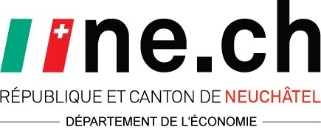 département de l'emploiet de la cohésion socialeOrct – Inspection du travailRue du Parc 117, 2300 La Chaux-de-Fonds Téléphone : 032 889 58 71	Messagerie :  ORCT.sst@ne.ch	Site Internet : http://www.ne.ch/serviceemploiTéléphone : 032 889 58 71	Messagerie :  ORCT.sst@ne.ch	Site Internet : http://www.ne.ch/serviceemploiRaison socialeAdresse complètePersonne de contactNo de tél. E-MailDescription de l’activité : Durée de l’occupationDu       Au       Nombre de jeunes